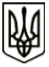 МЕНСЬКА МІСЬКА РАДАРОЗПОРЯДЖЕННЯ 14 вересня 2021 року	м. Мена	№ 317Про створення комісії для проведення конкурсу на заміщення вакантної посадиВідповідно до Порядку проведення конкурсу на заміщення вакантних посад державних службовців, затвердженого постановою Кабінету Міністрів України від 15 лютого 2002 р. № 169 «Про затвердження Порядку проведення конкурсу на заміщення вакантних посад державних службовців», розпорядження міського голови від 12 січня 2021 р. № 15 «Про затвердження Порядку проведення конкурсу на заміщення вакантних посад посадових осіб місцевого самоврядування в Менській міській раді» для проведення конкурсу на заміщення вакантної посади в штаті апарату Менської міської ради – головного спеціаліста відділу освіти Менської міської ради створити комісію у наступному складі:Голова комісії: Небера Олег Леонідович, перший заступник міського голови.Секретар комісії: Осєдач Раїса Миколаївна, завідувач сектору кадрової роботи Менської міської ради.Члени комісії: Лук'яненко Ірина Федорівна, начальник відділу освіти;Марцева Тетяна Іванівна, заступник начальника юридичного відділу Менської міської ради;Прищепа Вікторія Василівна, заступник міського голови з питань діяльності виконавчих органів ради.Міський голова							   Геннадій ПРИМАКОВ